 Озеленение территории Филиала «Средволгаводхоз».Для проведения Всероссийского экологического субботника «Зеленая Росссия» привезли саженцы елок и сосен.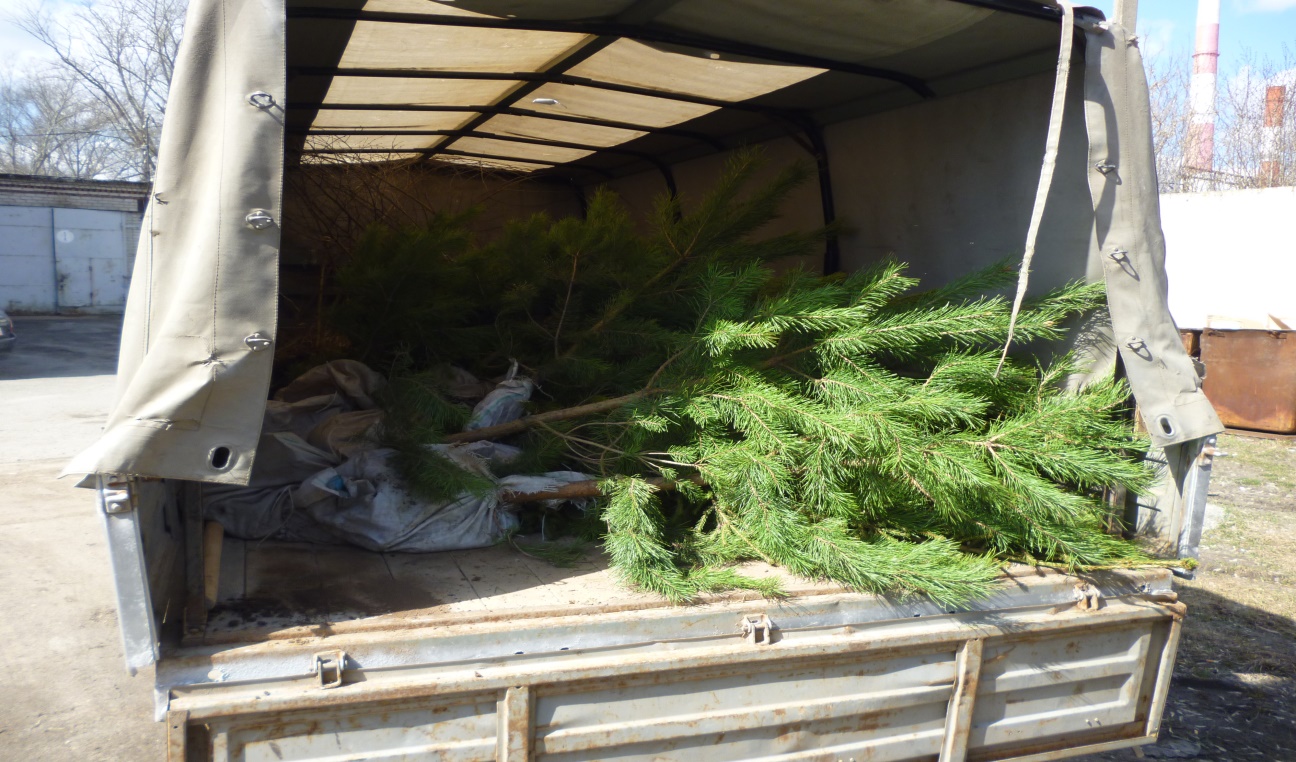 В посадке самое главное – правильно сделанная лунка и своевременный полив, потому что если деревья не поливать, они желтеют и погибают.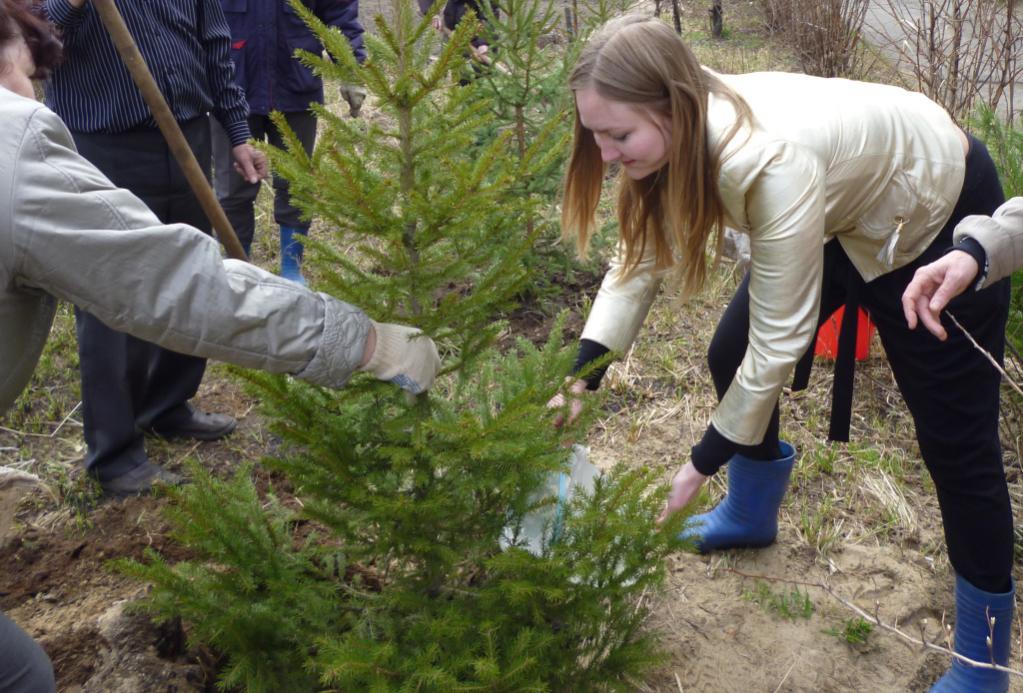 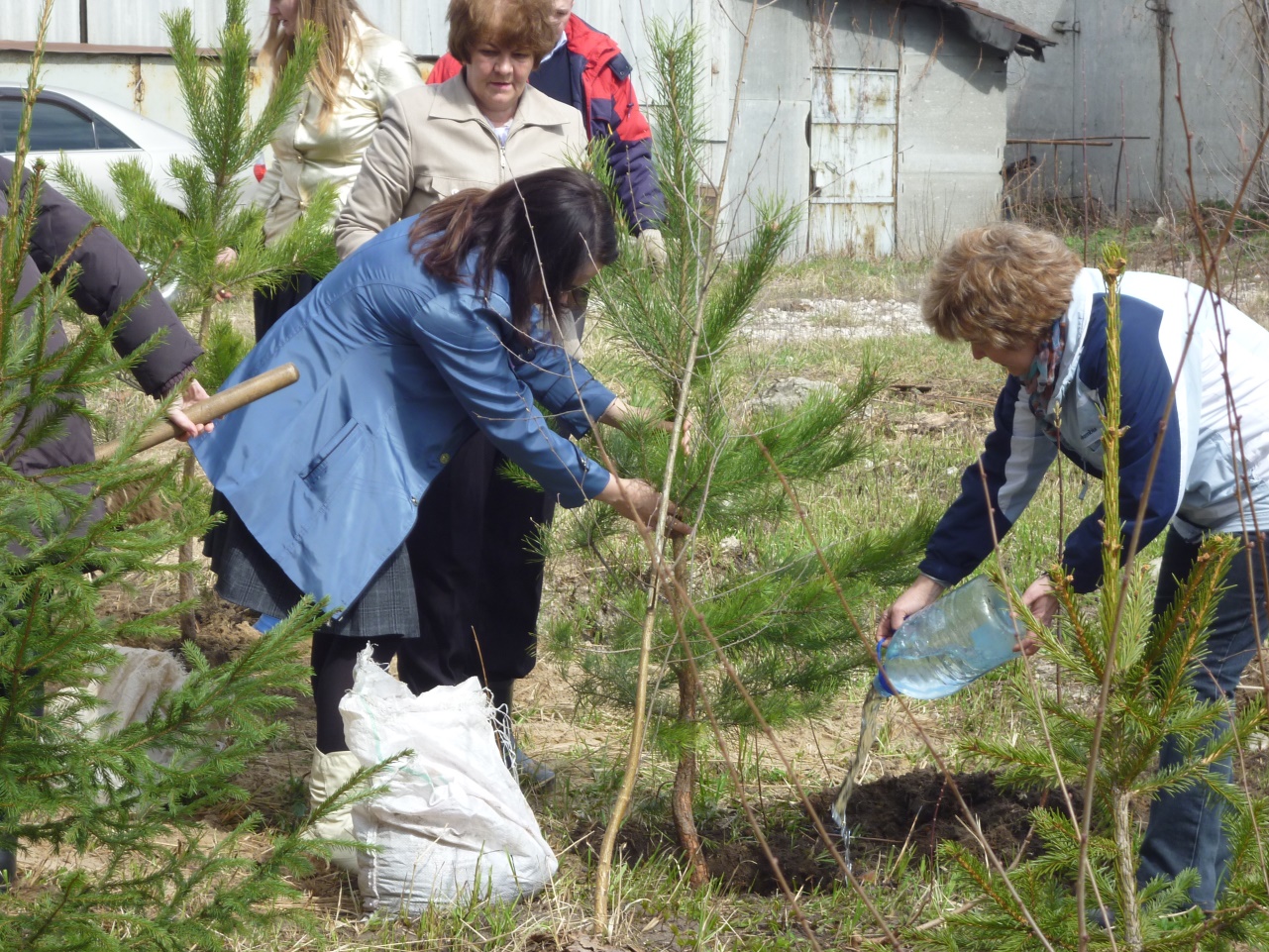 Важно, чтобы все деревья прижились.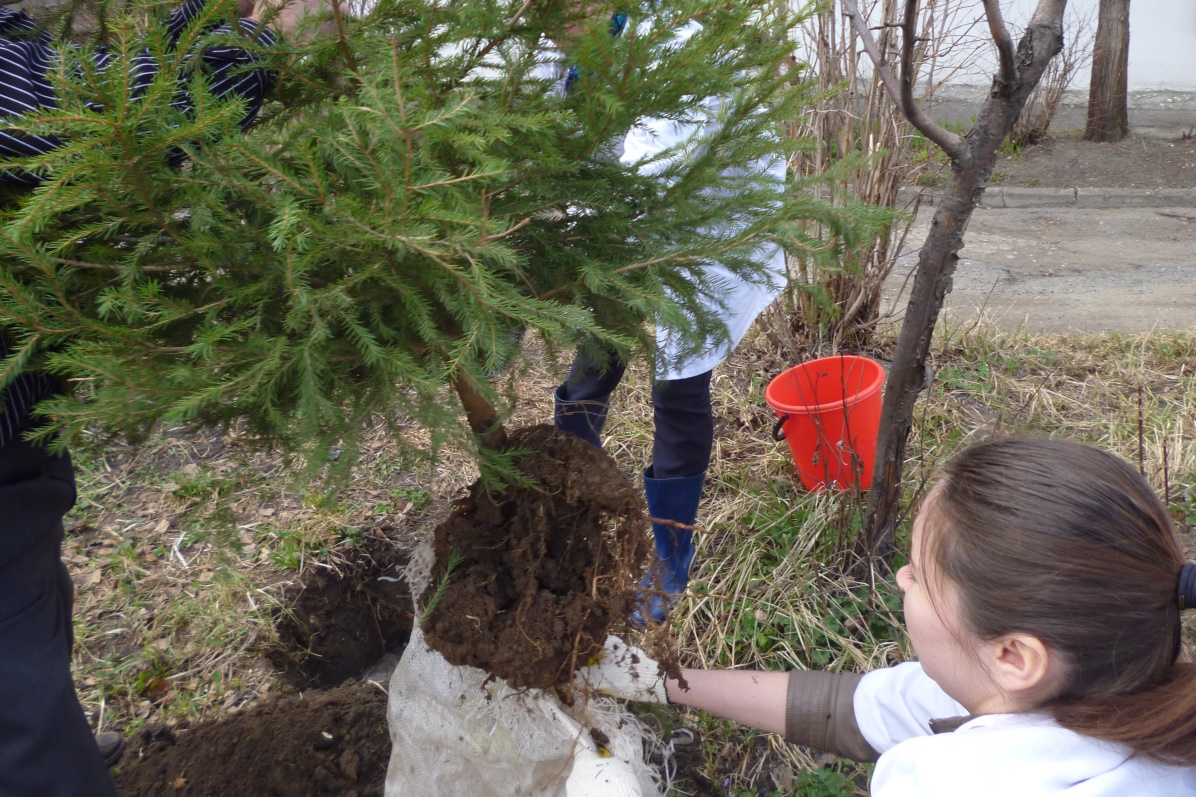 Про уборку территории тоже не забыли.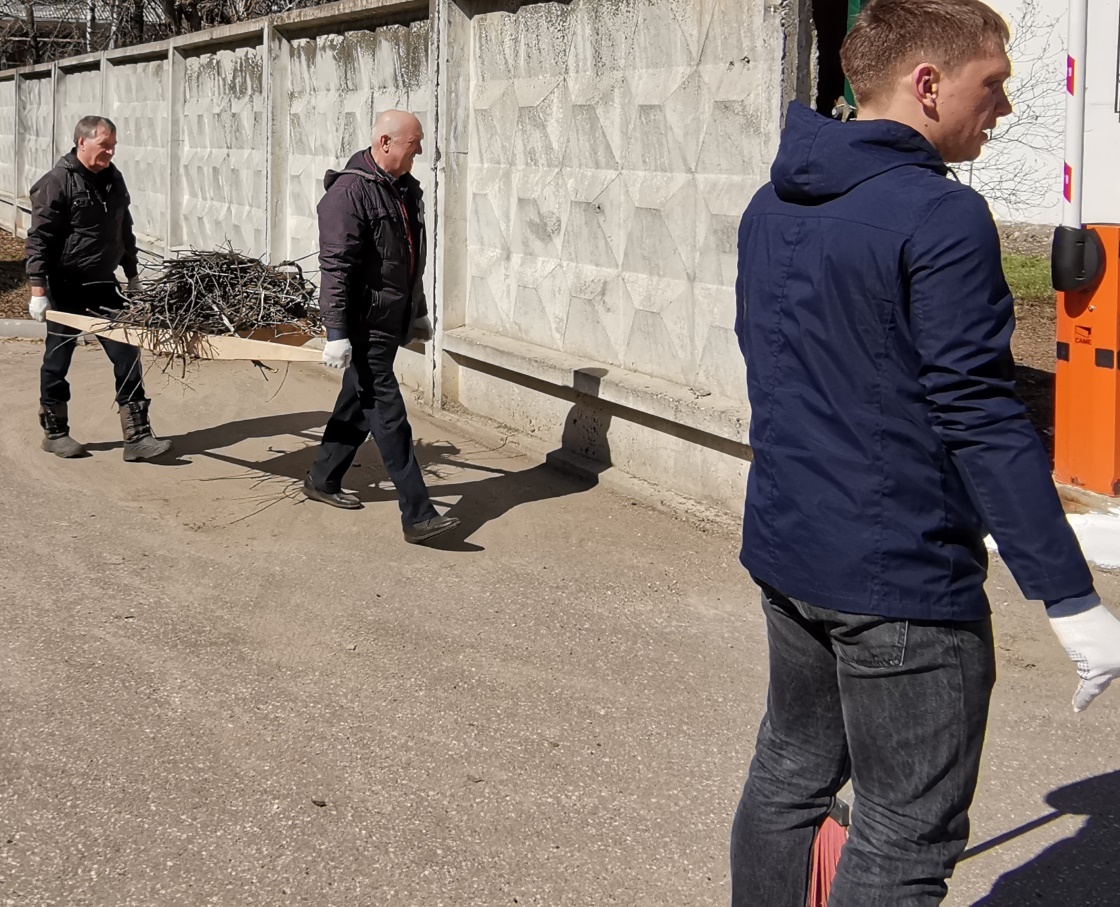 